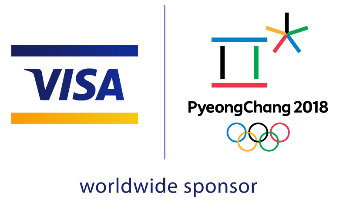 INFORMACJA PRASOWASportowcy z Team Visa w spocie o Zimowych Igrzyskach Olimpijskich PyeongChang 2018Sportowcy z Team Visa pokazują kibicom, jak wygląda ich droga do Pjongczangu i jak w tej podróży pomagają im innowacyjne rozwiązania płatnicze VisaSan Francisco, 24 stycznia 2018 r. – Niecały miesiąc przed ceremonią otwarcia Zimowych Igrzysk Olimpijskich PyeongChang 2018 sportowcy z Team Visa jako pierwsi udostępnili na swoich profilach w mediach społecznościowych 60-sekundowy spot pt. „Resetting Finish Lines”, będący częścią globalnej kampanii reklamowej Visa (NYSE: V). Wszyscy członkowie Team Visa – 54 olimpijczyków i paraolimpijczyków, zarówno początkujących, jak i utytułowanych, reprezentujących 21 krajów i 15 dyscyplin sportowych – udostępnili pełną wersję tego spotu w ciągu ostatniego tygodnia, wyprzedzając jego tradycyjną premierę w globalnych kanałach cyfrowych i radiowo-telewizyjnych. Sportowcy chcieli w ten sposób podkreślić znaczenie wsparcia otrzymanego od Visa w trakcie przygotowań do Igrzysk w Pjongczangu.„Tworząc nasz film i zapraszając sportowców z Team Visa do udziału w nim oraz do reprezentowania marki Visa, chcieliśmy pokazać ich niezwykle inspirujące historie oraz wesprzeć ich w dążeniu do sukcesu. Profile olimpijczyków w mediach społecznościowych to najlepsze możliwe miejsce na zaprezentowanie takiego spotu” – powiedziała Lynne Biggar, chief marketing and communications officer, Visa.Mikaela Shiffrin (USA, narciarstwo alpejskie, http://bit.ly/2n4ERai), Kamil Stoch (Polska, skoki narciarskie, http://bit.ly/2DB3kh1), Mark McMorris (Kanada, snowboard – slopestyle i big air, http://bit.ly/2n6yLWR) oraz Park, Seung-Hi (Korea Płd., łyżwiarstwo szybkie, http://bit.ly/2n86M8r) byli jednymi z pierwszych członków Team Visa, którzy udostępnili film w swoich kanałach społecznościowych, dzieląc się w ten sposób emocjami towarzyszącymi im w przededniu Igrzysk Olimpijskich PyeongChang 2018.Film stanowi integralną część działań sponsoringowych Visa związanych z Igrzyskami Olimpijskimi i Paraolimpijskimi, na które składają się również działania realizowane bezpośrednio na miejscu oraz nowe płatnicze urządzenia ubieralne. Główny motyw kampanii – „Resetting finish lines” (reset linii mety) – odzwierciedla ciągłe dążenie sportowców do przesuwania granic ich możliwości i urzeczywistnienia olimpijskich i paraolimpijskich marzeń.„Uczestnicząc w nagrywaniu filmu, po raz pierwszy mieliśmy okazję poznać innych członków Team Visa. To było naprawdę wielkie przeżycie – spędzaliśmy czas wspólnie z naszą olimpijską rodziną i mogliśmy testować urządzenia ubieralne, które Visa udostępni w trakcie Igrzysk” – powiedziała Seun Adigun z nigeryjskiej kobiecej załogi bobslejowej.Na wyświetlany na całym świecie spot składa się seria krótkich, inspirujących scen przedstawiających ośmiu członków Team Visa w ich podróży na Igrzyska Olimpijskie. Po drodze zawodnicy korzystają z innowacji płatniczych, takich jak usługa Visa Checkout, karty zbliżeniowe czy też przedstawione niedawno płatnicze urządzenia ubieralne – m.in. rękawiczki, pamiątkowe naklejki oraz przypinki olimpijskie, już dostępne w sprzedaży w Korei Płd. Obecna kampania marketingowa Visa obejmuje również prezentację narzędzi sensorycznych, wspierających stale rozszerzający się świat urządzeń płatniczych połączonych z internetem. Unikalne dźwięki, animacje i wibracje sygnalizują zakończenie bezpiecznych transakcji cyfrowych lub tradycyjnych dokonywanych przez konsumentów płacących z Visa.Film reklamowy, którego reżyserem jest ceniony specjalista od marketingu sportowego, Stacy Wall, kręcony był w Nowej Zelandii oraz Korei Płd. Globalna fabuła podzielona została na 13 lokalnych wersji spotu, w tym amerykańską, brytyjską, chińską, japońską, kanadyjską, polską, południowokoreańską i włoską. W każdej z nich występują lokalni sportowcy olimpijscy i paraolimpijscy, korzystający z różnych urządzeń i rozwiązań płatniczych.Aby uchwycić ducha olimpijskiego i przekazać energię zawartą w przedstawianych historiach zawodników, Visa zaaranżowała słowa, muzykę i partie wokalne utworu Irvinga Berlina „Anything You Can Do”. Zawodnicy występujący w globalnej fabule to: Mark McMorris (Kanada, snowboard – slopestyle i big air), Chloe Kim (USA, snowboard – halfpipe), Mikaela Shiffrin (USA, narciarstwo alpejskie), Park, Seung-Hi (Korea Płd., łyżwiarstwo szybkie), Seun Adigun (Nigeria, bobsleje), Ngozi Onwumere (Nigeria, bobsleje), Akuoma Omeoga (Nigeria, bobsleje) oraz Sara Takanashi (Japonia, skoki narciarskie). W poszczególnych lokalnych wersjach spotu wystąpią również: Hilary Knight (USA, hokej na lodzie), Oksana Masters (USA, paraolimpijskie biegi narciarskie i biatlon), Kamil Stoch (Polska, skoki narciarskie), Han Cong (Chiny, łyżwiarstwo figurowe), Sui Wenjing (Chiny, łyżwiarstwo figurowe) oraz Han Tianyu (Chiny, short track). Więcej informacji na temat Visa i zaangażowania firmy w sponsoring olimpijski dostępnych jest na stronie https://usa.visa.com/about-visa/sponsorships-promotions/olympics-partnership.html.###O Visa Inc.Visa Inc. (NYSE: V) to światowy lider płatności cyfrowych. Naszą misją jest połączenie całego świata za pośrednictwem najnowocześniejszej, niezawodnej i bezpiecznej sieci płatniczej, wspierając tym samym rozwój ludzi, firm i całej gospodarki. Nasza nowoczesna globalna sieć przetwarzania danych transakcji – VisaNet – umożliwia dokonywanie bezpiecznych i skutecznych płatności na całym świecie i może przetwarzać w ciągu sekundy ponad 65 tys. operacji. Niesłabnący nacisk, jaki firma kładzie na innowacyjność, sprzyja szybkiemu wzrostowi handlu z wykorzystaniem wszelkich urządzeń połączonych z internetem, a także realizacji wizji przyszłości bezgotówkowej – dla każdego i w każdym miejscu. Wraz z ogólnoświatowym procesem przechodzenia z technologii analogowych na cyfrowe, Visa angażuje swoją markę, produkty, specjalistów, sieć i zasięg, by kształtować przyszłość handlu. Więcej informacji znajduje się na stronach www.visaeurope.com i www.visa.pl, na blogu vision.visaeurope.com oraz na Twitterze @VisaInEurope i @Visa_PL.Kontakt:Maciej Gajewski, Message House Agencja PRtel. 22 119 78 45e-mail: maciej.gajewski@messagehouse.pl, biuro@messagehouse.pl